NOVEMBER 15, 2020 THIRTY-THIRD SUNDAY IN ORDINARY TIME“YOU YOURSELVES KNOW VERY WELL THAT THE DAY OF THE LORD                                   WILL COME LIKE A THIEF AT NIGHT.”																									                                       	   1 Thessalonians 5:2MONDAY            7:00 a.m.	   Jeff VanLaanen by Mary RichardTUESDAY           6:30 p.m. 	   Gloria Loew by Lee & Marci EllisWEDNESDAY    7:00 a.m. 	   Richard Voelzke by Mary CaloTHURSDAY        7:00 a.m.      Don Edens Sr. by The FamilyFRIDAY               8:00 a.m.      Sandra J. Badini (Anniversary) by Dad, Mom & sister Debbie & FamilySATURDAY        4:15 p.m.     Mark LeClaire Jr. by Kathy ButlerSUNDAY             8:00 a.m.      Living and Deceased of American Martyrs ParishSUNDAY           10:15 a.m.      Dorothy Maule (Birthday Anniversary) by Linda & Dick Maule & FamilyLITURGICAL ROLES – NOVEMBER 21/22LECTORS4:15 p.m. – Bill Edberg8:00 a.m. – Angela Gayan10:15 a.m. – Julie BarthelsSPECIAL MINISTERS 4:15 p.m. – Chris Beaudry, Debbie French 8:00 a.m. – Robert & Sheila Nault10:15 a.m. – Julie Barthels, Stephanie CoeUSHERS  4:15 p.m. – Tony Edlebeck, Tom Hagberg                     Jim Flaminio, Bill Hasse  8:00 a.m. – Peter Carobine, Robert Goodreau                     Dan Paternoster, Clark Linn10:15 a.m. – John Benzie, Tony Demboski,                     Roy Quick, Shawn BrunsSERVERS  4:15 p.m. – Riley Wendrick  8:00 a.m. – Cassie Olson10:15 a.m. – Cayden WillmanSERVERS FOR TUESDAY, 11/17/20 6:30 p.m. – Katherine EricksonSERVERS FOR THURSDAY, 11/19/207:00 a.m. – Carter KreskiSCHEDULE  OF  EVENTS  FOR THE  COMING  WEEK        NOVEMBER 15 THRU NOVEMBER  22TUESDAY         6:05 p.m. – Recitation of the RosarySATURDAY       3:30 to 4:00 p.m. - Sacrament of Reconciliation*************************************************************************Our Food Pantry needs replenishing.  Items needed are soups, spaghetti sauce, tuna fish, boxed dinners, and peanut butter & jelly.  Your generosity is greatly appreciated.ANGEL GIVING TREE – Each year our parish includes gifts for the children in the families that receive food baskets for Christmas.  THIS YEAR due to Covid-19, we are NOT having the Angel Giving Tree.  We have decided to support St. Vincent de Paul and the Salvation Army in their effort to help as many families that they can.    BBCS - Order Your Christmas Wreath EarlyPre-order gorgeous Christmas wreaths from Bishop Baraga Catholic School. Offering hand-made wreaths containing Cedar, White Pine, and Spruce/Balsam, you can choose from two options: red berries and bow or gold berries and bow. Wreaths are $50 each. Orders will be taken until November 13. Wreath pick-up is Monday, December 7, 8 am - 3 pm.  See photos and order securely online - Visit BaragaUP.com for a link to the ordering page.PLEASE PRAY for our parishioners in Nursing Homes, Assisted Living, homebound and those who suffer in silence.  If you need prayers or would like to request prayers for someone else, please call the rectory at 774-0630 or Helen Raiche at 779-1184.VOLUNTEERS NEEDED – we have several special ministers and lectors that have asked not to use them at this time.   Those of you who can pick up an extra weekend, please call the rectory at 774-0630.  We are trying to rotate as best we can but your help is needed.  The same with Altar Servers.  Only one server is scheduled for each Mass.  PLEASE YOU MUST GET YOUR OWN SUB.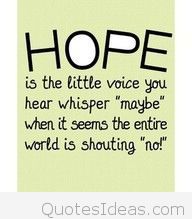 SIGNIFICANT SAINTS – St. Therese of Lisieux, known as the Little Flower of Jesus, was a Carmelite nun in France in the 19th century who died when she was only 24.  Her spiritual autobiography, The Story of a Soul, and knowledge of her simplicity and spirituality, inspired many believers and made St. Therese one of the most popular saints in the world shortly after her death.  She is often shown with roses because she proclaimed on her deathbed that she would send “a shower of roses” from heaven.             REMEMBER     MASKS ARE MANDATORY              SAFETY GUIDELINESIt is still strongly recommended for attending Mass that you:Wear a maskSanitize your hands upon entering church and before receiving CommunionSit only in the pews that are not taped offSit with people from your own household, spread 6ft apart from the next family or individualThe holy water fonts, sign of peace, and distribution of the cup are suspendedThese measures are being done for the safety of our vulnerable parishioners.HELLO, WE’RE SORRY THIS NUMBER IS NO LONGER IN SERVICE.  WHERE ARE YOU? – Did you drop your land-line?  We are having a lot of trouble in reaching our parishioners who have dropped their line and didn’t call the parish office to let us know.  PLEASE, call the office and let us know your new number where we can reach you. The office number is 774-0630. Did you know - The Catholic Church consists of more than just the Roman Catholic Church. There are 22 Eastern Rites that are in full communion with Rome and although they go by different names, they are every bit as much a part of the Catholic Church.